SMLOUVA O ZAJIŠTĚNÍ SLUŽEB V OBLASTIUBYTOVÁNÍ A STRAVOVÁNÍProvozovatel:Mgr. Zdena Šírová, Pension Na Rychlově Rychlov 18, 514 01 Jilemnice KB Jilemnice, č. ú.: 19-1295770217/0100 IČO: 64237796DIČ: 6951283757 Základní škola a mateřská školaK Dolům v Praze 12U Domu služeb 29/2Zakazmk:	^ 143 00 Praha 4 - ModřanyIČO:	h. IČ: 604 37 073	(1)Název: lyžařský výcvikový kurz Místo konání: Penzion „Na Rychlově“Datum uskutečnění akce: 1.2.-8.2. 2020 (7 dní pobytu)Cena:Plná penze (5x denně strava) + pitný režim + ubytování + jízdné na vleku + doprava autobusem 2x tam a zpět: 4.530,-Kč/dítě/pobyt Cena platí při minimálním počtu 40ti platících dětí.Na 10 dětí 1 doprovod zdarma.Předpokládaný počet účastníků: cca 40dětí + 5 x doprovodPředpokládaná částka za pobyt: skutečnost dle počtu dětíZáloha ve výši: 1. 000,- Kč/přihlášeného žáka	Splatná: do 11.10. 2019Přistavení autobusu dle dohody.Povinnosti provozovatele:zajistí ubytování pro předem vyjednaný počet účastníků dle platných hygienických předpisůodevzdá uživateli prostory jemu vyhrazené k obývání a stravování způsobilé pro řádné užívánízajistí plnou penzi + pitný režimpředloží uživateli na začátku pobytu týdenní jídelní lístekseznámí uživatele s ubytovacím řádem provozovatelePovinnosti zákazníkazajistí dodržování hygienických předpisů a ubytovacího řádu po dobu pobytuurčí odpovědného vedoucího pobytu s pověřením vést veškerá jednání s provozovatelem objektu, garantovat na místě plnění smlouvy, kontrolovat plnění smluveních podmínekodpovědný vedoucí pobytu:- zákazník po projednání s provozovatelem hradí též všechny škody vzniklé v přímé souvislosti s pořádáním akce (rozbitý inventář, poškozené zařízení a vybavení, znečištění potahů a podlahových krytin). Úhrada bude provedena buď ihned, v případě nutnosti použití cizích služeb až po jejich vyčíslení.Závěrečná ustanovenístravování začíná 1. 2. 2020 (po domluvě obědem nebo večeří) a končí 8. 2. 2020 (po domluvě snídaní nebo obědem)po vzájemném podepsání smlouvy lze tuto smlouvu písemně vypovědět pouze:v případě zrušení pobytu z důvodů nezaviněných zákazníkem, např. živelné pohromy jako povodně atd., epidemie na škole (doloženo dokladem OHES, KHES) nebo katastrofy - záloha je vratná zákazníkovi v plné výšiv případě porušení sjednaných podmínek provozovatelem - záloha je vratná zákazníkovi v plné výšipři rozhodnutí vyšších orgánů, které by ovlivnilo charakteristiku nebo další existenci objektu - záloha je vratná zákazníkovi v plné výši- provozovatel vystaví a zašle na adresu zákazníka zálohovou fakturu ve výši 1 000,- Kč x počet přihlášených žáků (nahlášených zákazníkem do 11. 10. 2019) se splatností nejpozději do 11. 10. 2019v případě neuskutečnění se akce jinou vinou zákazníka, propadá záloha ve prospěch provozovatele; při včasném odvolání akce (tj. nejpozději do 31. 11. 2019) bude záloha po dohodě obou stran vrácenadoplatek za pobyt bude vyúčtován po ukončení pobytu a uhrazen zákazníkem na základě provozovatelem vystavené faktury dle skutečnostiv případě odhlášení žáka z lyžařského kurzu z důvodu nemoci a doložení lékařského potvrzení bude záloha vrácena rodičům v plné výši; v případě odhlášení z jiných důvodů bude vráceno 50%vystavené faktury musí mít náležitosti daňového dokladu Smlouva je vyhotovena vc 2 výtiscích a po vzájemném podepsání ji obdrží lx zákazník a lx provozovatel.S podmínkami vyjadřuje souhlas vlastnoručním podpisem:Základní škola a mateřská škola
K Dolům v Praze 12Provozovatel:	Zákazník:	^ Domu služeb 29/2143 00 Praha 4 - Modřany IČ: 604 37 073	(1)Kopii smjouvy zašlete potvrzenou prosím ihned zpět na uvedenou adresu nebo mailem na pensionvilla@pensionviIla.cz.SMLOUVA O ZAJIŠTĚNÍ SLUŽEB V OBLASTIUBYTOVÁNÍ A STRAVOVÁNÍProvozovatel:Mgr. Zdena Sírová, Pension Na Rychlově Rychlov 18, 514 01 Jilemnice KB Jilemnice, č. ú.: 19-1295770217/0100 IČO: 64237796DIČ: 6951283757 Základní Škola a mateřská škola ^ K Dolům v Praze 12 U Domu slučch 29/2Zákazník:	r 143 00 Prnliu 4 ModřanyIČO:	t., IC: 004 37 073	(I)Název: lyžařský výcvikový kurz Místo konání: Penzion „Na Rychlově“Datum uskutečnění akce: I.2.-8.2. 2020 (7 dní pobytu)Cena:Plná penze (5x denně strava) + pitný režim + ubytováni + jízdné na vleku + doprava autobusem 2x tam a zpět: 4.530,-Kč/dítě/pobyt Cena platí při minimálním počtu 40ti platících dětí.Na 10 dětí 1 doprovod zdarma.Předpokládaný počet účastníků: cca 40dětí + 5 x doprovodPředpokládaná částka za pobyt: skutečnost dle počtu dětiZáloha ve výši; 1.000,- Kč/přihlášeného žáka	Splatná: do II. 10.2019Přistaveni autobusu dle dohody.Povinnosti provozovatele:zajistí ubytování pro předem vyjednaný počet účastníků dle platných hygienických předpisůodevzdá uživateli prostory jemu vyhrazené k obývání a stravování způsobilé pro řádné užívánizajistí plnou penzi + pitný režimpředloží uživateli na začátku pobytu týdenní jídelní lístekseznámí uživatele s ubytovacím řádem provozovatelePovinnosti zákazníkazajistí dodržování hygienických předpisů a ubytovacího řádu po dobu pobytuurčí odpovědného vedoucího pobytu s pověřením vést veškerá jednání s provozovatelem objektu, garantovat na místě plnění smlouvy, kontrolovat plněni smluveních podmínekodpovědný vedoucí pobytu:kD- zákazník po projednání s provozovatelem hradí též všechny škody vzniklé v přímé souvislosti s pořádáním akce (rozbitý inventář, poškozené zařízeni a vybaveni, znečištění potahů a podlahových krytin). Úhrada bude provedena bud’ ihned, v případě nutnosti použití cizích služeb až po jejich vyčíslení.Závěrečná ustanovenístravování začíná l. 2. 2020 (po domluvě obědem nebo večeří) a končí 8. 2. 2020 (po domluvě snídaní nebo obědem)- po vzájemném podepsání smlouvy lze tuto smlouvu písemné vypovědět pouze:v případě zrušení pobytu z důvodů nezaviněných zákazníkem, např. živelné pohromy jako povodně atd., epidemie na škole (doloženo dokladem OITES, KHES) nebo katastrofy- záloha je vratná zákazníkovi v plné výšiv případě porušení sjednaných podmínek provozovatelem - záloha je vratná zákazníkovi v plné výšie) při rozhodnutí vyšších orgánů, které by ovlivnilo charakteristiku nebo další existenci objektu - záloha je vratná zákazníkovi v plné výšiprovozovatel vystaví a zašle na adresu zákazníka zálohovou fakturu ve výši ! 000,- Kč x počet přihlášených žáků (nahlášených zákazníkem do 11. 10, 2019) se splatností nejpozději do 11. 10.2019v případě neuskutečnění se akce jinou vinou zákazníka, propadá záloha ve prospěch provozovatele; při včasném odvolání akce (tj. nejpozději do 31. 11. 2019) bude záloha po dohodě obou stran vrácena- doplatek za pobyt bude vyúčtován po ukončení pobytu a uhrazen zákazníkem na základě provozovatelem vystavené faktury dle skutečnostiv případě odhlášení žáka z lyžařského kurzu z důvodu nemoci a doložení lékařského potvrzení bude 2áloha vrácena rodičům v plné výši; v případě odhlášení z jiných důvodů bude vráceno 50%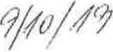 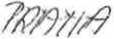 Kopii sn\louvy zašlete potvrzenou prosím ihned zpět na uvedenou adresu nebo mailem na pensionvilla@pensionviIla.cz.